REGISZTRÁCIÓS LAPÜdvözlünk!Kérünk, szánj rá két percet és segítsd munkánkat a regisztrációs űrlap kitöltésével. Így tudunk majd neked hatékonyan segíteni a céljaid elérésében!NÉV: ……………………………………………………………………………………………………………………………………………….SZÜLETÉSI  IDŐ: ……………………………………………………………………………………………………………………………..LAKCÍM: ………………………………………………………......................................................................................ÉRVÉNYES DIÁK IGAZOLVÁNNYAL RENDELKEZIK:        Igen?KÖZTISZTVISELŐ, MENTŐ, RENDŐR, TÜZOLTÓ kedvezményt igénybe szeretném venni:       Igen?Tájékoztatásul közöljük, hogy a havi bérlet a vásárlást követően 30 napig érvényes.Aláírásommal tudomásul veszem, hogy a Fitness Sport 2008 Kft (Kacsafitness)szolgáltatásait saját felelősségemre használom, az ebből származó sérülésekért a Fitness Sport 2008 Kft.-t sem polgárjogi, sem büntetőjogi felelősség nem terheli.Szolgáltatásainkat igénybe vevő vendégeinkre vonatkoznak a Fitness Sport Kft.(Kacsafitness) házirendjének szabályai, amely szabályok fitnesztermeinkben kifüggesztve találhatóak. Kérünk, tanulmányozd át a házirendet! A házirend nem ismerete nem mentesít annak betartása alól.A tagsági kártya, illetve az öltözőszekrény kulcsának elvesztése térítésköteles.Az öltöző szekrények kulcsai letétkötelesek, amely letéteket a kulcsok visszaadásakor kapnak kézhez a vendégek.Kifejezett hozzájárulásomat adom ahhoz, hogy a Fitness Sport 2008 Kft. (Kacsafitness) által üzemeltetett létesítményében időnként készült kép és hangfelvételeket a Fitness Sport 2008 Kft. saját weboldalán (kacsafitness.hu) és közösségi portálján közzé tegye. Ezért a Fitness Sport 2008 Kft. irányomban anyagi felelősséggel nem tartozik.                igen                                   nem      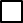 Kifejezett hozzájárulásomat adom ahhoz, hogy regisztráció során megadott adataimat a Fitness Sport 2008 Kft. (kacsafitness.hu oldalán is megtalálható) Adatvédelmi és Adatkezelési szabályzata szerint kezelje. * Amennyiben nem járulsz hozzá, úgy a sajnos nem áll módunkban bérletet kiállítani. 
      				igen           		       * nem                               Budapest, 20.. ……………… …                                                  Aláírás: _________________________